22 марта 2016 Методические рекомендацииМР 3.5.1.0109-16
"Дезинфекционный режим в медицинских организациях в целях профилактики лихорадки Зика"
(утв. Федеральной службой по надзору в сфере защиты прав потребителей и благополучия человека, Главным государственным санитарным врачом РФ 9 марта 2016 г.)Введены впервые1. Область применения1.1 Методические рекомендации определяют порядок организации и проведения дезинфекционных мероприятий в медицинских организациях при поступлении или выявлении больного (подозрительного на заболевание) лихорадкой Зика, а также режимы обработки поверхностей в помещениях, санитарно-технического оборудования, посуды (в т.ч. лабораторной), изделий медицинского назначения и предметов ухода за больными из стекла, пластика, силикона, резины и металла, контаминированных возбудителем лихорадки Зика.1.2 Настоящие методические рекомендации предназначены для специалистов медицинских организаций, врачей-эпидемиологов, врачей-дезинфектологов, дезинструкторов и дезинфекторов организаций, занимающихся проведением дезинфекционных работ, должностных лиц органов, уполномоченных осуществлять федеральный государственный санитарно-эпидемиологический надзор.2. Общие сведения2.1. Лихорадка Зика - острое трансмиссивное инфекционное заболевание, характеризующееся повышением температуры, сыпью на теле, миалгией и артралгией, головными болями, ретроорбитальными болями, негнойным конъюнктивитом. Имеется информация о неврологических расстройствах (синдром Гийена-Барре) и врожденных аномалиях развития нервной системы (микроцефалия), связанных с лихорадкой Зика.2.2. Возбудитель лихорадки Зика (ZIKV) относится к вирусам семейства флавивирусов (Flaviviridae), роду флавивирусов (Flavivirus), подроду вирусов, передаваемых комарами (mosquito-borne virus). Вирус Зика относится к биологическим агентам II группы патогенности (опасности).2.3. Основной путь передачи вируса Зика - трансмиссивный, через укусы комаров рода Aedes. Основное эпидемиологическое значение в передаче вируса имеют комары Aedes aegypti и Aedes albopictus.2.4. Кроме основного трансмиссивного пути передачи имеются сведения о трансплацентарной передаче вируса во время беременности, передаче при половом контакте, заражении вирусом при переливании крови, внутри больничных и лабораторных заражениях при контакте с биологическими жидкостями больного.2.5. Сведения о контактно-бытовом и воздушно-капельном путях передачи инфекции в настоящее время отсутствуют.2.6. Возможны завозные случаи лихорадки Зика при возвращении туристов из эндемичных по данной инфекции стран Северной, Центральной и Южной Америки, Карибского бассейна, Африки, Азиатско-Тихоокеанского региона.2.7. Для текущей и заключительной дезинфекции в очаге инфекции, вызванной вирусом Зика, могут применяться современные средства, разрешенные к применению в установленном порядке, имеющие свидетельство о государственной регистрации, декларацию о соответствии, этикетку (тарную), инструкцию по применению, в которой должно содержаться указание на вирулицидное действие дезинфицирующего средства.3. Организация и проведение дезинфекционных мероприятий в медицинских организациях3.1. Дезинфекционные мероприятия в медицинских организациях проводят при поступлении (выявлении) лиц, подозрительных на заболевание или больных лихорадкой Зика. Дезинфекционные мероприятия организует руководитель медицинской организации.3.1. В случае выявления больного (подозрительного на заболевание) лихорадкой Зика в медицинской организации неинфекционного профиля принимаются меры для предупреждения распространения инфекции среди пациентов и персонала.3.2. Больной (подозрительный на заболевание) лихорадкой Зика до госпитализации в инфекционный стационар (или выписки домой) изолируется в отдельную палату с санузлом, где организуется проведение текущей дезинфекции силами персонала учреждения.3.3. Больной (подозрительный на заболевание) лихорадкой Зика, поступивший в инфекционный стационар, изолируется в бокс, при отсутствии бокса - в отдельную палату.3.4. Забор проб и упаковку материала от больных производят в соответствии с «Инструкцией по забору и транспортировке материала для исследования на вирус Зика», п. 5.9.3.5. С момента поступления (выявления) больного лихорадкой Зика в медицинской организации в течение всего времени его пребывания до выписки или перевода в другую медицинскую организацию, текущей дезинфекции подлежат объекты внутрибольничной среды в окружении больного, в том числе: изделия медицинского назначения (включая приборы, аппараты, диагностическое оборудование), предметы ухода, посуда, дверные ручки, предметы обстановки (спинки кроватей, прикроватные тумбочки и др.), санитарно-техническое оборудование и другие объекты, а также биологические жидкости (кровь, лимфа, слюна, мокрота, слезная жидкость) и выделения (рвотные массы, моча, кал и др.) больного, медицинские и бытовые отходы (приложение 1).После перевода больного в другое помещение, отделение или стационар, а также в случае смерти пациента проводят заключительную дезинфекцию в помещении, в котором находился больной.Заключительную дезинфекцию проводят в отсутствии пациентов. Персонал, выполняющий дезинфекционную обработку, должен использовать средства индивидуальной защиты, рекомендуемые в инструкциях по применению каждого конкретного дезинфицирующего средства.3.6. При наличии комаров, перед дезинфекцией проводят дезинсекцию в помещениях небольших объемов элекрофумигаторами или средствами в аэрозольных баллонах, в помещениях больших объемов - установками, генерирующими аэрозоли дезинсекционных средств (приложение 2).3.7. Для дезинфекции используют химические, физические средства, оборудование, аппаратуру и материалы, разрешенные к применению в медицинских организациях.3.8. Для обработки различных объектов выделяют отдельные емкости, используемые при приготовлении рабочих растворов дезинфицирующих средств:- для дезинфекции изделий медицинского назначения;- для дезинфекции предметов ухода;- для дезинфекции посуды;- для дезинфекции бытовых предметов;- для дезинфекции поверхностей помещений, мебели, приборов и оборудования;- для обеззараживания белья;- для обеззараживания уборочного материала;- для обеззараживания отходов класса Б (в случае отсутствия в организации, осуществляющей медицинскую деятельность установок для обеззараживания отходов класса Б).Емкости с рабочими растворами дезинфицирующих средств должны быть снабжены плотно прилегающими крышками, иметь четкие надписи или этикетки с указанием средства, его концентрации, назначения, даты приготовления, предельного срока годности раствора.Обеззараживание медицинских отходов необходимо проводить в соответствии с СанПиН 2.1.7.2790-10 «Санитарно-эпидемиологические требования к обращению с медицинскими отходами».3.9. Изделия медицинского назначения после каждого применения подлежат дезинфекции независимо от их дальнейшего использования (включая изделия однократного или многократного применения; изделия, требующие в дальнейшем проведения предстерилизационной очистки и стерилизации). Выбор метода зависит от особенностей изделия и его назначения.При выборе дезинфицирующего средства учитывают рекомендации изготовителей изделий медицинского назначения, касающиеся воздействия конкретных дезинфекционных средств на материалы этих изделий.Дезинфекцию изделий выполняют вручную в специально предназначенных для этого емкостях, в моюще-дезинфицирующих машинах, ультразвуковых моющих установках.При проведении дезинфекции растворами химических средств изделия медицинского назначения погружают в рабочий раствор с обязательным заполнением каналов и полостей. Разъемные изделия погружают в разобранном виде, инструменты с замковыми частями замачивают раскрытыми, сделав инструментами в растворе несколько рабочих движений.Объем емкости для проведения обработки и объем раствора дезинфицирующего средства в ней должны быть достаточными для обеспечения полного погружения изделий медицинского назначения. Толщина слоя раствора над изделиями должна быть не менее одного сантиметра.Дезинфекция способом протирания допускается для тех изделий медицинского назначения, которые не соприкасаются непосредственно с пациентом, либо конструкционные особенности которых не позволяют применять способ погружения.3.10. Предметы ухода за пациентами (подкладные клеенки, фартуки, чехлы матрасов из полимерной пленки и клеенки) дезинфицируют протиранием тканевой салфеткой, смоченной раствором дезинфицирующего средства; кислородные маски, рожки от кислородной подушки, шланги вакуумных электроотсосов, судна, мочеприемники, тазики эмалированные, наконечники для клизм, резиновые клизмы, медицинские термометры и др. - погружением в раствор дезинфицирующего средства с последующим промыванием водой.Для обработки предметов ухода за пациентами можно использовать моюще-дезинфицирующие установки, разрешенные для применения в установленном порядке.3.11. Посуду больного обеззараживают после каждого использования. Обеззараживание осуществляют химическим (растворы дезинфицирующих средств, в том числе в моечной машине) или термическим (кипячение, обработка в суховоздушном стерилизаторе и др.) методами.Остатки пищи собирают в маркированную емкость с крышкой и обеззараживают в этой же емкости путем кипячения или дезинфицирующими средствами.Механическую мойку посуды в специальных моечных машинах проводят в соответствии с прилагающимися инструкциями по эксплуатации.3.12. Протиранием раствором дезинфицирующего средства обеззараживают подоконники, двери, дверные ручки, спинки кроватей, прикроватные тумбочки, водопроводные краны, кнопки, клавиши и другие устройства смывных бачков.3.13. Загрязненные выделениями и биологическими жидкостями изделия из текстильных материалов (нательное и постельное белье, полотенца, носовые платки, подкладные пеленки, спецодежда медицинского персонала) обеззараживают путем замачивания в растворах дезинфицирующих средств перед стиркой или в процессе стирки в стиральных машинах проходного типа по программе стирки (обработки) белья медицинских организаций.Сбор грязного белья осуществляют в закрытой таре (клеенчатые или полиэтиленовые мешки, специально оборудованные и маркированные бельевые тележки или другие аналогичные приспособления). Персонал должен работать с использованием средств индивидуальной защиты.3.14. Матрацы, подушки, одеяла по мере загрязнения, а также после выписки (смерти) больного подвергают дезинфекционной камерной обработке. В случае использования для покрытия матрацев чехлов из материала, допускающего влажную дезинфекцию, камерная обработка не проводится.3.15. Выделения и биологические жидкости больных (подозрительных на заболевание) лихорадкой Зика собирают в емкости, предназначенные для их сбора. Емкости после обеззараживания содержащегося в них биологического материала опорожняют в канализацию и дезинфицируют способом погружения в раствор дезинфицирующего средства.3.16. Сбор, временное хранение и удаление отходов различных классов опасности в медицинских организациях осуществляют в соответствии с санитарными правилами по обращению с медицинскими отходами.3.17. Влажную уборку палат, кабинетов и других помещений проводят не менее 2 раз в день с применением одного из дезинфицирующих средств. Помещения проветривают не менее 2 раз в день.3.18. Во всех случаях, когда возможен контакт с больным, а также с выделениями больного, кровью или другими биологическими субстратами, необходимо использовать одноразовые защитные перчатки. В целях профилактики инфекции, персонал, оказывающий медицинскую помощь больному лихорадкой Зика, проводит гигиеническую обработку рук. Целесообразно обеспечение медицинских работников индивидуальными емкостями (флаконами) небольших объемов с кожным антисептиком.3.19. Все виды работ по уходу за пациентом (перестилание постелей, общая или частичная санитарная обработка кожных покровов пациентов, переодевание, кормление и др.) следует выполнять в одноразовых перчатках, которые по окончанию процедуры (манипуляции) обеззараживаются как от ходы класса В. После каждого контакта с больным персонал обеззараживает руки кожным антисептиком.Не допускается использование одной и той же пары перчаток при контакте (для ухода) с двумя и более пациентами. После снятия перчаток проводят гигиеническую обработку рук кожным антисептиком.При загрязнении перчаток выделениями, кровью и другими биологическими жидкостями больного в процессе их снятия следует предварительно убрать видимые загрязнения тампоном (салфеткой), смоченным раствором дезинфицирующего средства (антисептика). Перчатки снимают, погружают их в раствор средства, затем уничтожают.3.20. Медицинский персонал должен работать в одноразовых масках или респираторах, масках из 4-х слойной марли, закрывающих рот и нос. Маски меняют каждые 4 ч. Для сбора масок и респираторов выделяют ем кость с крышкой. Обеззараживают их погружением в дезинфицирующий раствор (в случае отсутствия в организации, осуществляющей медицинскую деятельность участка по обеззараживанию/обезвреживанию отходов класса В). Респираторы и маски одноразового использования после обеззараживания уничтожают.4. Меры предосторожности4.1. Все работы производятся с соблюдением требований п. 2.8, п. 2.10 и Приложения 6 СП 1.3.3118-13 «Безопасность работы с микроорганизмами I и II групп патогенности (опасности)».5. Нормативные ссылки5.1. Федеральный закон от 30.03.99 № 52-ФЗ «О санитарно-эпидемиологическом благополучии населения» (Собрание законодательства Российской Федерации, 1999, № 14, ст. 1650; 2002, № 1 (ч. 1), ст. 2; 2003, № 2, ст. 167; № 27 (ч. 1), ст. 2700; 2004, № 35, ст. 3607; 2005, № 19, ст. 1752; 2006, № 1, ст. 10; 2007, № 1, ст. 29).5.2. СП 3.4.2318-08 «Санитарная охрана территории Российской Федерации».5.3. СП 3.1/3.2.3146-13 «Общие требования по профилактике инфекционной и паразитарной заболеваемости».5.4. Международные медико-санитарные правила (2005 г.).5.5. Международная статистическая классификация болезней и проблем, связанных со здоровьем. Десятый пересмотр, Женева, 1995 г. (МКБ-10, Женева, 1995).5.6. СанПиН 2.1.7.2790-10 «Санитарно-эпидемиологические требования к обращению с медицинскими отходами».5.7. СанПиН 2.1.3.2630-10 «Санитарно-эпидемиологические требования к организациям, осуществляющим медицинскую деятельность».5.8. Р 3.5.2.2487-09 «Руководство по медицинской дезинсекции» (утверждено Федеральной службой по надзору в сфере защиты прав потребителей и благополучия человека 26.02.2009).5.9. СП 1.3.3118-13 «Безопасность работы с микроорганизмами I - II групп патогенности (опасности)».5.10. СП 1.2.036-95 «Порядок учета, хранения, передачи и транспортировки микроорганизмов I - IV групп патогенности».5.11. СП 3.5.1378-03 «Санитарно-эпидемиологические требования к организации и осуществлению дезинфекционной деятельности»5.12. МУ 3.4.2552-09. «Организация и проведение первичных противоэпидемических мероприятий в случаях выявления больного (трупа), подозрительного на заболевания инфекционными болезнями, вызывающими чрезвычайные ситуации в области санитарно-эпидемиологического благополучия населения».5.13. МУ 3.1.3114/1-13 «Организация работы в очагах инфекционных и паразитарных заболеваний»5.14. МУ 3.1.3260-15 «Противоэпидемическое обеспечение населения в условиях чрезвычайных ситуаций, в том числе при формировании очагов опасных инфекционных заболеваний».5.15. МУК.4.1030-01 «Организация, обеспечение и оценка противоэпидемической готовности медицинских учреждений к проведению мероприятий в случае завоза или возникновения особо опасных инфекций, контагиозных вирусных геморрагических лихорадок, инфекционных болезней неясной этиологии, представляющих опасность для населения Российской Федерации и международного сообщения».5.16. Постановление Главного государственного санитарного врача Российской Федерации от 24.02.2014 г. № 8 «Об усилении мероприятий по санитарной охране территории Российской Федерации»5.17. Инструкция по забору и транспортировке проб материала для исследования на вирус Зика (утверждена Главным государственным санитарным врачом Российской Федерации 28.01.16 г.).5.18. Постановление Главного государственного санитарного врача Российской Федерации от 10.02.2016 г. № 14 «О мерах по недопущению распространения на территории Российской Федерации лихорадки Зика».Приложение 1
(справочное)Режимы обеззараживания различных объектов, зараженных возбудителем лихорадки ЗикаСокращения: КГН - кальция гипохлорит нейтральныйДСГК - двуосновная соль гипохлорита кальцияПГМГХ - полигексаметилен гидрохлорид ДХЦК - дихлоризоциануровая кислота ТХЦК -трихлоризоциануровая кислота ЧАС - четвертичное аммониевое соединение ДВ - действующее вещество ПВ - перекись водородаПриложение 2
(справочное)Рекомендуемые средства для уничтожения окрыленных комаров в жилых помещенияхРуководитель Федеральной службы
по надзору в сфере защиты прав
потребителей и благополучия человека,
Главный государственный санитарный врач
Российской Федерации                                          А.Ю. Попова № п.п. Объект, подлежащий обеззараживанию Способ обеззараживания Обеззараживающее средство Время обеззараживания, мин. Норма расхода 1 2 3 4 5 6 1 Поверхности в помещениях (стены, двери, подоконники, полы), поверхности рабочего стола, стеллажи, индивидуальные шкафы и др. мебель Двукратное орошение с интервалом 30 мин. или двукратное протирание с интервалом 15 мин. 3%-ный раствор хлорамина 120 500 на каждое орошение; 200 на каждое протирание 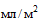 1 Поверхности в помещениях (стены, двери, подоконники, полы), поверхности рабочего стола, стеллажи, индивидуальные шкафы и др. мебель Двукратное орошение с интервалом 30 мин. или двукратное протирание с интервалом 15 мин. 3%-ный осветленный раствор хлорной извести или извести белильной термостойкой 120 500 на каждое орошение; 200 на каждое протирание 1 Поверхности в помещениях (стены, двери, подоконники, полы), поверхности рабочего стола, стеллажи, индивидуальные шкафы и др. мебель Двукратное орошение с интервалом 30 мин. или двукратное протирание с интервалом 15 мин. 0,5%-ный раствор КГН или ДСГК 120 500 на каждое орошение; 200 на каждое протирание 1 Поверхности в помещениях (стены, двери, подоконники, полы), поверхности рабочего стола, стеллажи, индивидуальные шкафы и др. мебель Двукратное орошение с интервалом 30 мин. или двукратное протирание с интервалом 15 мин. раствор дезинфицирующих средств на основе натриевой соли дихлоризоциануровой кислоты или трихлоризо-циануровой кислоты В соответствии с инструкцией по применению 500 на каждое орошение; 200 на каждое протирание 1 Поверхности в помещениях (стены, двери, подоконники, полы), поверхности рабочего стола, стеллажи, индивидуальные шкафы и др. мебель Двукратное орошение с интервалом 30 мин. или двукратное протирание с интервалом 15 мин. 6%-ный по ПВ раствор водорода перекиси с 0,5% моющего средства 60 500 на каждое орошение; 200 на каждое протирание 1 Поверхности в помещениях (стены, двери, подоконники, полы), поверхности рабочего стола, стеллажи, индивидуальные шкафы и др. мебель Двукратное орошение с интервалом 30 мин. или двукратное протирание с интервалом 15 мин. 6%-ный по ПВ раствор водорода перекиси с 1% муравьиной кислоты и 0,3% сульфонола или СФ-2У 30 500 на каждое орошение; 200 на каждое протирание 1 Поверхности в помещениях (стены, двери, подоконники, полы), поверхности рабочего стола, стеллажи, индивидуальные шкафы и др. мебель Двукратное орошение с интервалом 30 мин. или двукратное протирание с интервалом 15 мин. 0,2% - 0,4%-ные (по сумме ДВ) растворы композиционных дезинфицирующих средств на основе ЧАС, триамина, ПГМГХ В соответствии с инструкцией по применению В соответствии с инструкцией по применению 2 Защитная одежда персонала, белье, халаты, косынки, маски, белье больного (нательное, постельное, полотенца, носовые платки и др.) без видимых загрязнений Кипячение 2%-ный раствор соды кальцинированной или 0,5% любого моющего средства 15 5 л/кг 2 Защитная одежда персонала, белье, халаты, косынки, маски, белье больного (нательное, постельное, полотенца, носовые платки и др.) без видимых загрязнений Паровой стерилизатор (автоклав) Водяной насыщенный пар под избыточным давлением 1,1 (0,11 МПа), 110 2°С 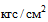 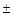 45 5 л/кг 2 Защитная одежда персонала, белье, халаты, косынки, маски, белье больного (нательное, постельное, полотенца, носовые платки и др.) без видимых загрязнений Замачивание в растворе с последующим полосканием и стиркой 3%-ный раствор хлорамина 30 5 л/кг 2 Защитная одежда персонала, белье, халаты, косынки, маски, белье больного (нательное, постельное, полотенца, носовые платки и др.) без видимых загрязнений Замачивание в растворе с последующим полосканием и стиркой 0,5%-ный активированный раствор хлорамина 30 5 л/кг 2 Защитная одежда персонала, белье, халаты, косынки, маски, белье больного (нательное, постельное, полотенца, носовые платки и др.) без видимых загрязнений Замачивание в растворе с последующим полосканием и стиркой раствор дезинфицирующих средств на основе натриевой дихлоризоциануровой кислоты или трихлоризоциа-нуровой кислоты В соответствии с инструкцией по применению В соответствии с инструкцией по применению 2 Защитная одежда персонала, белье, халаты, косынки, маски, белье больного (нательное, постельное, полотенца, носовые платки и др.) без видимых загрязнений Замачивание в растворе с последующим полосканием и стиркой 3%-ный по ПВ раствор водорода перекиси медицинской с 0,5% моющего средства при температуре раствора 50°С 30 2 Защитная одежда персонала, белье, халаты, косынки, маски, белье больного (нательное, постельное, полотенца, носовые платки и др.) без видимых загрязнений Замачивание в растворе с последующим полосканием и стиркой 6%-ный по ПВ раствор водорода перекиси с 0,5% моющего средства 3 Защитная одежда персонала, белье, халаты, косынки, маски, белье больного (нательное, постельное, полотенца, носовые платки и др.), загрязненные кровью, гноем, фекалиями, мокротой и др. Кипячение 2%-ный раствор кальцинированной соды или 0,5% раствор любого моющего средства 30 3 Защитная одежда персонала, белье, халаты, косынки, маски, белье больного (нательное, постельное, полотенца, носовые платки и др.), загрязненные кровью, гноем, фекалиями, мокротой и др. Погружение в раствор с последующим полосканием в воде и стиркой 3%-ный раствор хлорамина 120 3 Защитная одежда персонала, белье, халаты, косынки, маски, белье больного (нательное, постельное, полотенца, носовые платки и др.), загрязненные кровью, гноем, фекалиями, мокротой и др. Погружение в раствор с последующим полосканием в воде и стиркой 0,5%-ный активированный раствор хлорамина 120 3 Защитная одежда персонала, белье, халаты, косынки, маски, белье больного (нательное, постельное, полотенца, носовые платки и др.), загрязненные кровью, гноем, фекалиями, мокротой и др. Погружение в раствор с последующим полосканием в воде и стиркой раствор дезинфицирующих средств на основе натриевой дихлоризоциануровой кислоты или трихлоризоциануровой кислоты В соответствии с инструкцией по применению В соответствии с инструкцией по применению 3 Защитная одежда персонала, белье, халаты, косынки, маски, белье больного (нательное, постельное, полотенца, носовые платки и др.), загрязненные кровью, гноем, фекалиями, мокротой и др. Погружение в раствор с последующим полосканием в воде и стиркой 3%-ный по ПВ раствор водорода перекиси с 0,5% моющего средства при температуре раствора 50°С 60 3 Защитная одежда персонала, белье, халаты, косынки, маски, белье больного (нательное, постельное, полотенца, носовые платки и др.), загрязненные кровью, гноем, фекалиями, мокротой и др. Погружение в раствор с последующим полосканием в воде и стиркой 0,2% - 0,4%-ные (по сумме ДВ) растворы композиционных дезинфицирующих средств на основе ЧАС, триамина, ПГМГХ В соответствии с инструкцией по применению В соответствии с инструкцией по применению 3 Защитная одежда персонала, белье, халаты, косынки, маски, белье больного (нательное, постельное, полотенца, носовые платки и др.), загрязненные кровью, гноем, фекалиями, мокротой и др. Паровой стерилизатор Водяной насыщенный пар под избыточным давлением 1,1 (0,11 МПа), 120 2°С 45 4 Перчатки резиновые Паровой стерилизатор Водяной насыщенный пар под избыточным давлением 1,1 (0,11 МПа), 132 2°С 45 4 Перчатки резиновые Кипячение Вода, температура 100°С 30 4 Перчатки резиновые Погружение в раствор 3%-ный раствор хлорамина 60 4 Перчатки резиновые Погружение в раствор 6%-ный раствор водорода перекиси с 1% муравьиной кислоты и 0,3% сульфонола или СФ-2У 30 4 Перчатки резиновые Погружение в раствор 6%-ный по ПВ раствор водорода перекиси с 0,5% моющего средства 60 5 Защитные очки, фонендоскоп Двукратное протирание с последующим ополаскиванием водой 6%-ный по ПВ раствор водорода перекиси медицинской или технической 15 5 Защитные очки, фонендоскоп Погружение 70%-ный этиловый спирт 30 6 Изделия медицинского назначения из металла, стекла, пластика и т.д. Погружение в раствор 3%-ный раствор хлорамина 60 6 Изделия медицинского назначения из металла, стекла, пластика и т.д. Погружение в раствор 6%-ный по ПВ раствор водорода перекиси с 0,5% моющего средства 60 6 Изделия медицинского назначения из металла, стекла, пластика и т.д. кипячение вода 60 6 Изделия медицинского назначения из металла, стекла, пластика и т.д. кипячение 2%-ный раствор пищевой соды 30 7 Обувь рабочая Двукратное протирание с интервалом 15 мин. Дезинфицирующие средства и режимы применения, указанные в п. 1 8 Ватные куртки, брюки, постельные принадлежности Дезинфекционная камера Паровоздушная смесь при температуре 80 - 90°С 45 40 полезной площади 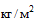 9 Полушубки, шапки, кожаная и меховая обувь, тапочки Дезинфекционная камера Пароформалиновый метод, температура 57 - 59°С 45 Формалина 75,0 (30 полезной площади камеры) 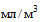 10 Посуда лабораторная (чашки Петри, пробирки, пипетки, мазки-отпечатки и др.) Кипячение 2%-ный раствор кальцинированной соды 30 10 Посуда лабораторная (чашки Петри, пробирки, пипетки, мазки-отпечатки и др.) Паровой стерилизатор (автоклав) Водяной насыщенный пар под избыточным давлением 1,5 (0,15 МПа), 126 2°С 60 10 Посуда лабораторная (чашки Петри, пробирки, пипетки, мазки-отпечатки и др.) Погружение в раствор с последующим промыванием водой 3%-ный раствор хлорамина 60 10 Посуда лабораторная (чашки Петри, пробирки, пипетки, мазки-отпечатки и др.) Погружение в раствор с последующим промыванием водой 3%-ный осветленный раствор хлорной извести или белильной термостойкой извести 60 10 Посуда лабораторная (чашки Петри, пробирки, пипетки, мазки-отпечатки и др.) Погружение в раствор с последующим промыванием водой Растворы дезинфицирующих средств на основе натриевой соли дихлоризоциануровой кислоты или трихлоризо-циануровой кислоты В соответствии с инструкцией по применению В соответствии с инструкцией по применению 10 Посуда лабораторная (чашки Петри, пробирки, пипетки, мазки-отпечатки и др.) Погружение в раствор с последующим промыванием водой 6%-ный по ПВ раствор водорода перекиси с 0,5% моющего средства 60 10 Посуда лабораторная (чашки Петри, пробирки, пипетки, мазки-отпечатки и др.) Погружение в раствор с последующим промыванием водой 6%-ный раствор водорода перекиси медицинской или технической с 1% муравьиной кислоты и 0,3% сульфонола или СФ-2У 30 10 Посуда лабораторная (чашки Петри, пробирки, пипетки, мазки-отпечатки и др.) Погружение в раствор с последующим промыванием водой 0,2% - 0,4%-ные (по сумме ДВ) растворы композиционных дезинфицирующих средств на основе ЧАС, триамина, ПГМГХ В соответствии с инструкцией по применению В соответствии с инструкцией по применению 11 Посуда больного Кипячение вместе с остатками пищи 2%-ный раствор пищевой соды 30 11 Посуда больного Погружение в раствор дезинфицирующего средства, последующее промывание в горячей мыльной воде, а затем в питьевой воде 3%-ный раствор хлорамина 60 11 Посуда больного Погружение в раствор дезинфицирующего средства, последующее промывание в горячей мыльной воде, а затем в питьевой воде 0,5%-ный активированный раствор хлорамина 60 11 Посуда больного Погружение в раствор дезинфицирующего средства, последующее промывание в горячей мыльной воде, а затем в питьевой воде 3%-ный осветленный раствор хлорной извести или белильной термостойкой извести 60 11 Посуда больного Погружение в раствор дезинфицирующего средства, последующее промывание в горячей мыльной воде, а затем в питьевой воде 1,5%-ный раствор КГН 60 11 Посуда больного Погружение в раствор дезинфицирующего средства, последующее промывание в горячей мыльной воде, а затем в питьевой воде 3%-ный раствор ДСГК 30 11 Посуда больного Погружение в раствор дезинфицирующего средства, последующее промывание в горячей мыльной воде, а затем в питьевой воде Раствор дезинфицирующих средств на основе натриевой соли дихлоризоциануровой кислоты или трихлоризо-циануровой кислоты В соответствии с инструкцией по применению В соответствии с инструкцией по применению 11 Посуда больного Погружение в раствор дезинфицирующего средства, последующее промывание в горячей мыльной воде, а затем в питьевой воде 6%-ный по ПВ раствор водорода перекиси медицинской или технической с 0,5% моющего средства 60 11 Посуда больного Погружение в раствор дезинфицирующего средства, последующее промывание в горячей мыльной воде, а затем в питьевой воде 6%-ный раствор водорода перекиси медицинской или технической с 1% муравьиной кислоты и 0,3% сульфонола или СФ-2У 30 11 Посуда больного Погружение в раствор дезинфицирующего средства, последующее промывание в горячей мыльной воде, а затем в питьевой воде 0,2% - 0,4%-ные (по сумме ДВ) растворы композиционных дезинфицирующих средств на основе ЧАС, триамина, ПГМГХ В соответствии с инструкцией по применению В соответствии с инструкцией по применению 11 При отсутствии возможности обеззараживания в паровом стерилизаторе: При отсутствии возможности обеззараживания в паровом стерилизаторе: При отсутствии возможности обеззараживания в паровом стерилизаторе: При отсутствии возможности обеззараживания в паровом стерилизаторе: При отсутствии возможности обеззараживания в паровом стерилизаторе: 11 Кипячение Вода 30 11 Залить раствором Дезинфицирующие средства и концентрации растворов, указанные в п. 3 24 ч 12 Резиновые, силиконовые пробки, шланги, груши для пипетирования зараженного материала Кипячение Вода 30 12 Резиновые, силиконовые пробки, шланги, груши для пипетирования зараженного материала Паровой стерилизатор (автоклав) Водяной насыщенный пар под избыточным давлением 2,0 (0,2 МПа), 132 2°С 20 13 Руки в резиновых перчатках Мытье в растворе дезинфицирующего средства Дезинфицирующие средства и концентрации растворов, указанные в п. 4 2 13 Руки в резиновых перчатках Мытье в растворе дезинфицирующего средства 1%-ный раствор хлорамина 2 13 Руки в резиновых перчатках Мытье в растворе дезинфицирующего средства 70%-ный этиловый спирт 2 14 Незащищенные участки кожи, руки Моют или протирают тампоном, смоченным дезинфицирующим раствором, затем моют теплой водой с индивидуальным туалетным мылом, вытирают индивидуальным полотенцем 1%-ный раствор хлорамина 10 14 Незащищенные участки кожи, руки Моют или протирают тампоном, смоченным дезинфицирующим раствором, затем моют теплой водой с индивидуальным туалетным мылом, вытирают индивидуальным полотенцем 70%-ный этиловый спирт 2 раза по 3 мин. 14 Незащищенные участки кожи, руки Моют или протирают тампоном, смоченным дезинфицирующим раствором, затем моют теплой водой с индивидуальным туалетным мылом, вытирают индивидуальным полотенцем Кожные антисептики: на основе спирта этилового (не менее 70% по массе); спирта изопропилового (не менее 60% по массе); смеси спиртов (не менее 60% по массе) В соответствии с инструкцией по применению В соответствии с инструкцией по применению 15 Жидкие отходы, смывные воды Паровой стерилизатор (автоклав) Водяной насыщенный пар под избыточным давлением 1,5 (0,15 МПа), 126 2°С 60 15 Жидкие отходы, смывные воды Кипячение 30 15 Жидкие отходы, смывные воды Засыпать препаратом и размешать Хлорная известь или белильная термостойкая известь 60 200 г/л 15 Жидкие отходы, смывные воды Засыпать препаратом и размешать ДСГК и КГН 120 100 г/л 15 Жидкие отходы, смывные воды Засыпать препаратом и размешать Дезинфицирующие средства в виде порошка или гранул на основе натриевой или калиевой соли дихлоризоциануровой кислоты 120 100 г/кг 16 Выделения больного (испражнения, мокрота, рвотные массы), остатки пищи Засыпать препаратом и размешать Хлорная известь или белильная термостойкая известь 120 200 г/кг 16 Выделения больного (испражнения, мокрота, рвотные массы), остатки пищи Засыпать препаратом и размешать КГН или ДСГК 120 200 г/кг 16 Выделения больного (испражнения, мокрота, рвотные массы), остатки пищи Засыпать препаратом и размешать Дезинфицирующие средства в виде порошка или гранул на основе натриевой или калиевой соли дихлоризоциа-нуровой кислоты 120 100 г/кг 17 Посуда из-под выделений (горшки, судна, ведра, баки и др.), квачи Погружение в один из дезинфицирующих растворов с последующим промыванием водой 3%-ный раствор хлорамина 60 - 17 Посуда из-под выделений (горшки, судна, ведра, баки и др.), квачи Погружение в один из дезинфицирующих растворов с последующим промыванием водой 0,5%-ный активированный раствор хлорамина Б 60 - 17 Посуда из-под выделений (горшки, судна, ведра, баки и др.), квачи Погружение в один из дезинфицирующих растворов с последующим промыванием водой 3%-ный осветленный раствор хлорной извести или белильной термостойкой извести 60 - 17 Посуда из-под выделений (горшки, судна, ведра, баки и др.), квачи Погружение в один из дезинфицирующих растворов с последующим промыванием водой 1,5%-ный осветленный или не осветленный раствор КГН или ДСГК 60 - 18 Моча, жидкость после полоскания зева Засыпать препаратом и размешать Сухая хлорная известь, белильная термостойкая известь 60 70 г/л 18 Моча, жидкость после полоскания зева Засыпать препаратом и размешать КГН, ДСГК 60 35 г/л 19 Санитарно-техническое оборудование (ванны, унитазы, раковины и др.) Двукратно протирают ветошью, смоченной в одном из дезинфицирующих растворов Дезинфицирующие средства и концентрации растворов, указанные в п. 1 120 20 Уборочный материал (ветошь, мочалки и др.) Кипячение 2%-ный мыльно-содовый раствор или раствор любого моющего средства 30 20 Уборочный материал (ветошь, мочалки и др.) Погружение в один из дезинфицирующих растворов с последующим прополаскиванием в воде Дезинфицирующие средства и режимы применения, указанные в п. 3 21 Надворные санитарные установки (туалеты) Орошают внутренние поверхности одним из дезинфицирующих растворов 10%-ный осветленный или не осветленный раствор хлорной извести или белильной термостойкой извести 120 21 Надворные санитарные установки (туалеты) Орошают внутренние поверхности одним из дезинфицирующих растворов 5%-ный раствор КГН или ДСГК 120 22 Мусор Заливают раствором 10%-ный осветленный раствор хлорной извести или белильной термостойкой извести 120 Мусор 1 ч дезраствор 2 ч 22 Мусор Заливают раствором 5%-ный раствор КГН 120 Мусор 1 ч дезраствор 2 ч 22 Мусор Заливают раствором 7%-ный раствор ДСГК 60 Мусор 1 ч дезраствор 2 ч 22 Мусор Заливают раствором 20%-ный хлорно-известковое молоко 60 Мусор 1 ч дезраствор 2 ч 23 Транспорт Орошают или двукратно протирают ветошью, смоченной в растворе, с интервалом 15 мин. после чего протирают ветошью, смоченной в воде 3%-ный раствор хлорамина 60 300 23 Транспорт Орошают или двукратно протирают ветошью, смоченной в растворе, с интервалом 15 мин. после чего протирают ветошью, смоченной в воде Раствор дезинфицирующих средств на основе натриевой соли дихлоризоциануровой кислоты или трихлоризоциануровой кислоты В соответствии с инструкцией по применению В соответствии с инструкцией по применению 23 Транспорт Орошают или двукратно протирают ветошью, смоченной в растворе, с интервалом 15 мин. после чего протирают ветошью, смоченной в воде 6%-ный по ПВ раствор водорода перекиси с 0,5% моющего средства 60 23 Транспорт Орошают или двукратно протирают ветошью, смоченной в растворе, с интервалом 15 мин. после чего протирают ветошью, смоченной в воде 6%-ный раствор водорода перекиси с 1% муравьиной кислоты и 0,3% сульфонола или СФ-2У 30 23 Транспорт Орошают или двукратно протирают ветошью, смоченной в растворе, с интервалом 15 мин. после чего протирают ветошью, смоченной в воде 0,2% - 0,4%-ные (по сумме ДВ) растворы композиционных средств на основе ЧАС, триамина, ПГМГХ В соответствии с инструкцией по применению В соответствии с инструкцией по применению Средства в аэрозольной упаковке Средства в аэрозольной упаковке Средства в аэрозольной упаковке Название средства Действующее вещество 1 2 "Убойная Сила от летающих насекомых с антибактериальным эффектом" в аэрозольной упаковке RU.77.99.88.002.E.004629.03.15 от 12.03.2015 d-тетраметрин, 0,1% циперметрин, 0,25% алкилбензилдимети-ламмоний хлорид, 0,1% "Аэрозоль универсальный от ползающих и летающих насекомых" в аэрозольной упаковке RU.77.99.21.002.E.008834.06.12 от 05.06.2012 Циперметрин 0,2% Тетраметрин 0,16% перметрин 0,16% ППБ 0,5% "Максимум от летающих насекомых" в аэрозольной упаковке RU.77.99.27.002.E.003636.02.12 от 17.02.2012 циперметрин 0,1% тетраметрин 0,1% "ДЭТА" аэрозоль от летающих насекомых" в аэрозольной упаковке RU.77.99.27.002.E.053933.12.11 от 27.12.2011 циперметрин 0,08% тетраметрин 0,15% "Доктор Клаус аэрозоль от летающих насекомых на натуральных пиретринах" RU.77.99.23.002.E.035091.09.11 от 01.09.2011 «Пироцид 50% концентрат» 0,36% (в т.ч. натур пиретринов 0,18%) "Бона Форте - от летающих насекомых" в аэрозольной упаковке RU.77.99.23.002.E.031074.08.11 от 08.08.2011 «Пироцид 50% концентрат» 0,30% (в т.ч. натур пиретринов 0,15%) "Аэрозоль от летающих насекомых КИНКИЛА" RU.77.99.01.002.E.021291.06.11 от 20.06.2011 перметрин 0,15% тетраметрин 0,15% "Убойная сила от летающих насекомых" в аэрозольной упаковке RU.77.99.01.002.E.003001.02.11 от 17.02.2011 циперметрин 0,25% непинамин-форте 0,20% (d-тетраметрин) "Пикник Фэмили" ("Picnic Family") от летающих насекомых" RU.77.99.01.002.E.000687.01.11 от 24.01.2011 «Пироцид 50% концентрат» 0,36% (в т.ч. натур пиретринов 0,18%) "ОТ - аэрозольный инсектицид против летающих насекомых" RU.77.99.01.002.E.001927.10.10 от 15.10.2010 циперметрин 0,15% тетраметрин 0,15% Электрофумигаторы с пластинами Электрофумигаторы с пластинами Электрофумигаторы с пластинами 1 2 3 "РАПТОР пластины от комаров СТАНДАРТ" RU.77.99.01.002.E.032593.08.11 от 16.08.2011 эсбиотрин (d-транс-аллетрин), 22 мг/пластина "Пластины от комаров и других летающих насекомых" RU.77.99.88.002.E.000151.01.14 от 17.01.2014 праллетрин,9 мг/пластина трансфлутрин, 3 мг/пластину "Москитол пластины "ПРОФЕССИОНАЛЬНАЯ ЗАЩИТА" RU.77.99.21.002.E.012488.08.12 от 13.08.2012 праллетрин,5 мг/пластина трансфлутрин, 10 мг/пластина "Москитол пластины "ЗАЩИТА ДЛЯ ВЗРОСЛЫХ" RU.77.99.21.002.E.012486.08.12 от 13.08.2012 транефлутрин, 8 мг/пластину ППБ 20 мг/пластину "Пластины от комаров" RU.77.99.88.002.E.000240.01.14 от 24.01.2014 транефлутрин, 4,5 мг/пластину "Пластины от комаров WH" RU.77.99.21.002.E.008832.06.12 от 05.06.2012 транефлутрин, 4 мг/пластина "Средство инсектицидное от летающих насекомых-пластины от мух КИНКИЛА" RU.77.99.88.002.E.011017.12.15 от 24.12.2015 эмпентрин, 40 мг/пластину "Убойная сила" пластины от летающих насекомых" RU.77.99.88.002.E.000183.12.13 от 27.12.2013 эмпентрин, 35 мг/пластину "Москитол пластины Специальная защита" RU.77.99.27.002.E.045834.11.11 от 08.11.2011 эмпентрин, 30 мг/пластину "Фумитокс пластины от летающих насекомых" RU.77.99.23.002.E.046286.11.11 от 09.11.2011 Эмпентрин 40 мг/пласт "Крипе универсал (CREEPS universal) Пластины от летающих насекомых" RU.77.99.27.002.E.046329.11.11 от 09.11.2011 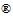 Эмпентрин 40 мг/пласт Жидкостные электрофумигаторы Жидкостные электрофумигаторы Жидкостные электрофумигаторы "Раптор жидкость от комаров СТАНДАРТ" RU.77.99.01.002.E.032593.08.11 от 16.08.2011 эсбиотрин (d-транс-аллетрин), 3% "Москитол жидкость "ПРОФЕССИОНАЛЬНАЯ ЗАЩИТА" 30 ночей" RU.77.99.88.002.E.010998.12.15 от 24.12.2015 транефлутрин, 0,55% праллетрин, 0,55% "Жидкость от летающих насекомых" RU.77.99.88.002.E.000432.02.14 от 03.02.2014 трансфлутрин, 0,15% праллетрин, 0,8% "Жидкость от комаров и других летающих насекомых" RU.77.99.88.002.E.000430.02.14 от 03.02.2014 трансфлутрин, 0.2% праллетрин, 1,0% "Убойная сила Extra - жидкость от комаров" RU.77.99.27.002.E.001450.01.12 от 20.01.2012 праллетрин, 1,5% трансфлутрин, 0,3% "Жидкость от комаров" RU.77.99.88.002.E.000245.01.14 от 24.01.2014 трансфлутрин, 0,75% "Фумигатор от комаров и мух" RU.77.99.88.002.E.012153.12.14 от 12.12.2014 трансфлутрин, 1,6% "Москитол жидкость "ЗАЩИТА ДЛЯ ВЗРОСЛЫХ" 30 ночей" RU.77.99.21.002.E.012490.08.12 от 13.08.2012 трансфлутрин, 0,9% ППБ 1,0% "Москигол жидкость "УНИВЕРСАЛЬНАЯ ЗАЩИТА" 45 ночей" RU.77.99.21.002.E-012484.08.12 от 13.08.2012 трансфлутрин, 1,0% ППБ 1,1% "Убойная сила жидкость от летающих насекомых" Эмпентрин 4% "Жидкость фумигационная от мух и комаров" RU.77.99.88.002.E.000593.01.15 от 22.01.2015 Эмпентрин 4,5% - "Москитол жидкость для фумигатора Специальная защита 60 дней" RU.77.99.27.002.E.045837.11.11 от 08.11.2011 Эмпентрин 5% "Фумитокс жидкостной от летающих насекомых" RU.77.99.23.002.E.046333.11.11 от 09.11.2011 Эмпентрин 3% Электрофумигаторы с пластинами для детей Электрофумигаторы с пластинами для детей Электрофумигаторы с пластинами для детей "Picnic Baby детские пластины от комаров" RU.77.99.88.002.E.000184.12.13 от 27.12.2013 натуральные пиретрины, 0,25 трансфлутрин, 2 мг/пласт праллетрина, 5 мг/пласт "БЭБИДЭТА" детские пластины от летающих насекомых" RU.77.99.21.002.E.050026.12.11 от 07.12.2011 пиретрины, 0,25 мг/пласт трансфлутрин, 2 мг/пласт праллетрина, 5 мг/пласт "Комарикофф-детские пластины от летающих насекомых" RU.77.99.01.002.E.022307.06.11 от 27.06.2011 пиретрины, 0,25 мг/пласт трансфлутрин, 2 мг/пласт праллетрина, 5 мг/пласт "Москитол пластины "НЕЖНАЯ ЗАЩИТА ДЛЯ ДЕТЕЙ" RU.77.99.21.002.E.012489.08.12 от 13.08.2012 Трансфлутрин 7,5 мг/пласт ППБ 20 мг/пласт Жидкостные электрофумигаторы для детей Жидкостные электрофумигаторы для детей Жидкостные электрофумигаторы для детей "Picnic Baby детская жидкость от комаров" RU.77.99.88.002.E.001962.03.14 от 21.03.2014 пиретрины, 0,025% трансфлутрин, 0,1% праллетрин, 0,5% "БЭБИДЭТА" детская жидкость от летающих насекомых" RU.77.99.27.002.E.050369.12.11 от 05.12.2011 пиретрины, 0,25% трансфлутрин, 2% праллетрина, 5% "Комарикофф-детская жидкость от летающих насекомых" RU.77.99.01.002.E.022308.06.11 от 27.06.2011 пиретрины, 0,025% трансфлутрин, 0,1% праллетрина, 0,5% "Москитол жидкость "НЕЖНАЯ ЗАЩИТА ДЛЯ ДЕТЕЙ" 30 ночей" RU.77.99.21.002.E.012491.08.12 от 13.08.2012 Трансфлутрин 0,8% 